               	                                          						                              ZLÍNSKÝ KRAJSKÝ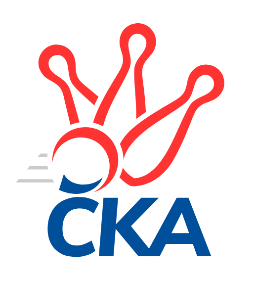  KUŽELKÁŘSKÝ SVAZ                                                                                               Zlín   25.2.2023ZPRAVODAJ ZLÍNSKÉHO KRAJSKÉHO PŘEBORU2022-202317. kolo TJ Gumárny Zubří	- KK Camo Slavičín A	2:6	2540:2632	4.0:8.0	24.2. TJ Bojkovice Krons	- TJ Sokol Machová 	3.5:4.5	2775:2780	5.0:7.0	24.2. KC Zlín C	- TJ Valašské Meziříčí C	5:3	2672:2654	7.0:5.0	24.2. VKK Vsetín B	- TJ Kelč	2:6	2461:2612	6.0:6.0	24.2. KK Camo Slavičín B	- TJ Jiskra Otrokovice B	5.5:2.5	2658:2592	8.0:4.0	25.2. SC Bylnice	- KK Kroměříž B	7:1	2601:2335	9.0:3.0	25.2.Tabulka družstev:	1.	TJ Gumárny Zubří	17	11	1	5	84.5 : 51.5 	129.5 : 74.5 	 2654	23	2.	KK Camo Slavičín A	17	11	1	5	81.5 : 54.5 	119.0 : 85.0 	 2627	23	3.	TJ Kelč	17	11	0	6	79.0 : 57.0 	101.0 : 103.0 	 2597	22	4.	KC Zlín C	17	11	0	6	78.5 : 57.5 	118.5 : 85.5 	 2633	22	5.	SC Bylnice	17	10	1	6	78.5 : 57.5 	112.5 : 91.5 	 2540	21	6.	TJ Sokol Machová	17	10	0	7	72.5 : 63.5 	103.5 : 100.5 	 2594	20	7.	TJ Bojkovice Krons	17	9	1	7	76.5 : 59.5 	108.5 : 95.5 	 2615	19	8.	KK Camo Slavičín B	17	9	0	8	71.0 : 65.0 	112.0 : 92.0 	 2535	18	9.	TJ Valašské Meziříčí C	17	7	0	10	64.0 : 72.0 	99.5 : 104.5 	 2561	14	10.	TJ Jiskra Otrokovice B	17	5	1	11	55.5 : 80.5 	84.5 : 119.5 	 2497	11	11.	VKK Vsetín B	17	3	1	13	42.0 : 94.0 	77.5 : 126.5 	 2437	7	12.	KK Kroměříž B	17	1	2	14	32.5 : 103.5 	58.0 : 146.0 	 2361	4Program dalšího kola:18. kolo3.3.2023	pá	17:00	TJ Kelč - TJ Bojkovice Krons	3.3.2023	pá	18:00	KK Kroměříž B - KC Zlín C	4.3.2023	so	9:00	TJ Jiskra Otrokovice B - TJ Gumárny Zubří	4.3.2023	so	14:00	TJ Sokol Machová  - KK Camo Slavičín B	4.3.2023	so	16:00	KK Camo Slavičín A - SC Bylnice		 TJ Gumárny Zubří	2540	2:6	2632	KK Camo Slavičín A	Ota Adámek	 	 205 	 183 		388 	 0:2 	 449 	 	230 	 219		Rudolf Fojtík	Martin Štěpánek	 	 211 	 231 		442 	 2:0 	 416 	 	207 	 209		Petr Peléšek	Jiří Satinský	 	 219 	 217 		436 	 0:2 	 472 	 	235 	 237		Jakub Pekárek	Tomáš Stodůlka *1	 	 215 	 207 		422 	 0:2 	 440 	 	222 	 218		Karel Kabela	Miroslav Macháček	 	 192 	 211 		403 	 0:2 	 428 	 	216 	 212		Richard Ťulpa	Radek Vetyška	 	 214 	 235 		449 	 2:0 	 427 	 	202 	 225		Radek Rakrozhodčí:  Vedoucí družstevstřídání: *1 od 1. hodu Ludmila Satinská	 TJ Bojkovice Krons	2775	3.5:4.5	2780	TJ Sokol Machová 	Jan Lahuta	 	 265 	 214 		479 	 1:1 	 438 	 	209 	 229		Roman Škrabal	Jakub Lahuta	 	 241 	 244 		485 	 1:1 	 481 	 	252 	 229		Eliška Hrančíková	Michal Ondrušek	 	 226 	 221 		447 	 0:2 	 461 	 	232 	 229		Josef Benek	Radomír Kozáček *1	 	 223 	 236 		459 	 2:0 	 447 	 	222 	 225		Bohuslav Husek	David Hanke	 	 218 	 205 		423 	 0:2 	 471 	 	229 	 242		Vlastimil Brázdil	Jiří Kafka	 	 246 	 236 		482 	 1:1 	 482 	 	271 	 211		Roman Hrančíkrozhodčí: střídání: *1 od 40. hodu Jozef Kundrata	 KC Zlín C	2672	5:3	2654	TJ Valašské Meziříčí C	Karolina Toncarová	 	 204 	 195 		399 	 0:2 	 457 	 	237 	 220		Jiří Hrabovský	Jaroslav Trochta	 	 202 	 204 		406 	 0:2 	 454 	 	216 	 238		Petr Cahlík	Lukáš Trochta	 	 237 	 212 		449 	 1:1 	 450 	 	211 	 239		Miloš Jandík	Petr Mňačko	 	 247 	 236 		483 	 2:0 	 421 	 	200 	 221		František Fojtík	Dita Trochtová	 	 225 	 242 		467 	 2:0 	 419 	 	198 	 221		Miroslav Volek	Pavel Struhař	 	 240 	 228 		468 	 2:0 	 453 	 	239 	 214		Radek Olejníkrozhodčí:  Vedoucí družstev	 VKK Vsetín B	2461	2:6	2612	TJ Kelč	Martin Kovács	 	 229 	 222 		451 	 2:0 	 424 	 	203 	 221		Antonín Plesník	Vojtěch Hrňa	 	 195 	 188 		383 	 0:2 	 481 	 	240 	 241		Tomáš Vybíral	Vlastimil Kancner	 	 218 	 233 		451 	 2:0 	 433 	 	212 	 221		Zdeněk Chvatík	Radim Metelka	 	 197 	 187 		384 	 1:1 	 399 	 	215 	 184		Miroslav Pavelka	Petr Spurný	 	 209 	 193 		402 	 1:1 	 404 	 	190 	 214		Petr Pavelka	Martin Orság	 	 183 	 207 		390 	 0:2 	 471 	 	243 	 228		Pavel Chvatíkrozhodčí: Zoltán Bagári	 KK Camo Slavičín B	2658	5.5:2.5	2592	TJ Jiskra Otrokovice B	Michal Petráš	 	 234 	 216 		450 	 1:1 	 450 	 	242 	 208		Pavel Jurásek	Ivana Bartošová	 	 193 	 211 		404 	 1:1 	 409 	 	213 	 196		Teofil Hasák	Ondřej Fojtík	 	 241 	 190 		431 	 1:1 	 418 	 	206 	 212		Kateřina Ondrouchová	Robert Řihák	 	 257 	 214 		471 	 2:0 	 429 	 	231 	 198		Martin Růžička	Rostislav Studeník	 	 205 	 216 		421 	 1:1 	 424 	 	238 	 186		Hana Jonášková	Dušan Tománek	 	 244 	 237 		481 	 2:0 	 462 	 	234 	 228		Michael Divílek st.rozhodčí:  Vedoucí družstev	 SC Bylnice	2601	7:1	2335	KK Kroměříž B	Jaroslav Slováček	 	 233 	 216 		449 	 2:0 	 385 	 	189 	 196		Stanislav Poledňák	Josef Bařinka	 	 222 	 206 		428 	 2:0 	 327 	 	158 	 169		Martin Novotný	Alois Beňo	 	 219 	 230 		449 	 2:0 	 384 	 	179 	 205		Oldřich Křen	Lubomír Zábel	 	 234 	 195 		429 	 1:1 	 416 	 	207 	 209		Lukáš Grohar	Stanislav Horečný	 	 237 	 208 		445 	 2:0 	 362 	 	168 	 194		František Nedopil	Ondřej Novák	 	 198 	 203 		401 	 0:2 	 461 	 	237 	 224		Lenka Haboňovározhodčí: Alois BeňoPořadí jednotlivců:	jméno hráče	družstvo	celkem	plné	dorážka	chyby	poměr kuž.	Maximum	1.	Jakub Pekárek 	KK Camo Slavičín A	463.56	310.2	153.3	2.6	8/9	(511)	2.	Roman Hrančík 	TJ Sokol Machová 	461.64	308.0	153.7	1.3	8/8	(537)	3.	Petr Mňačko 	KC Zlín C	460.24	309.9	150.3	5.0	6/8	(498)	4.	Jan Lahuta 	TJ Bojkovice Krons	456.61	312.0	144.6	3.3	7/7	(495)	5.	Lenka Nováčková 	KC Zlín C	455.31	312.6	142.7	3.3	7/8	(490)	6.	Tomáš Vybíral 	TJ Kelč	455.19	308.7	146.4	4.7	10/10	(495)	7.	Pavel Chvatík 	TJ Kelč	454.66	309.1	145.6	4.8	10/10	(525)	8.	Pavel Jurásek 	TJ Jiskra Otrokovice B	452.96	303.2	149.8	5.9	6/8	(511)	9.	Jiří Satinský 	TJ Gumárny Zubří	452.27	307.7	144.5	7.2	6/7	(486)	10.	Jiří Kafka 	TJ Bojkovice Krons	452.12	303.5	148.6	5.3	5/7	(496)	11.	Ludmila Satinská 	TJ Gumárny Zubří	452.02	313.0	139.0	3.9	7/7	(477)	12.	Martin Štěpánek 	TJ Gumárny Zubří	451.93	307.8	144.2	4.1	7/7	(490)	13.	Jaroslav Trochta 	KC Zlín C	448.47	310.0	138.5	6.0	8/8	(504)	14.	Karel Kabela 	KK Camo Slavičín A	446.25	302.6	143.6	4.9	8/9	(474)	15.	Vlastimil Brázdil 	TJ Sokol Machová 	445.63	304.5	141.1	5.1	8/8	(485)	16.	Radek Vetyška 	TJ Gumárny Zubří	444.50	301.3	143.3	4.4	6/7	(495)	17.	Eliška Hrančíková 	TJ Sokol Machová 	442.23	298.0	144.2	6.6	7/8	(483)	18.	Pavel Struhař 	KC Zlín C	442.10	299.1	143.0	4.8	7/8	(476)	19.	Michal Petráš 	KK Camo Slavičín B	442.07	305.1	136.9	5.7	7/7	(494)	20.	Tomáš Stodůlka 	TJ Gumárny Zubří	441.43	303.7	137.8	6.4	7/7	(467)	21.	Vlastimil Kancner 	VKK Vsetín B	440.71	303.9	136.8	6.2	8/8	(482)	22.	Filip Mlčoch 	KC Zlín C	440.22	299.8	140.4	6.9	6/8	(480)	23.	Josef Bařinka 	SC Bylnice	439.88	306.8	133.1	5.1	8/8	(484)	24.	Pavla Žádníková 	KC Zlín C	439.75	305.3	134.5	4.9	6/8	(466)	25.	Miroslav Volek 	TJ Valašské Meziříčí C	439.50	303.4	136.1	5.4	7/8	(503)	26.	Jakub Lahuta 	TJ Bojkovice Krons	439.34	303.9	135.4	5.4	5/7	(495)	27.	Petr Pavelka 	TJ Kelč	438.36	297.9	140.5	6.2	10/10	(486)	28.	Dušan Tománek 	KK Camo Slavičín B	438.27	299.2	139.0	7.4	6/7	(493)	29.	Alois Beňo 	SC Bylnice	438.11	301.8	136.3	5.0	8/8	(476)	30.	Lubomír Zábel 	SC Bylnice	437.26	298.0	139.2	5.8	8/8	(467)	31.	Zdeněk Chvatík 	TJ Kelč	437.20	303.5	133.7	6.8	9/10	(466)	32.	Martin Kovács 	VKK Vsetín B	437.03	299.8	137.3	6.6	7/8	(471)	33.	David Hanke 	TJ Bojkovice Krons	434.33	300.4	133.9	6.3	6/7	(472)	34.	Miroslav Macháček 	TJ Gumárny Zubří	434.22	303.6	130.6	7.7	7/7	(476)	35.	Michael Divílek  st.	TJ Jiskra Otrokovice B	433.28	307.3	126.0	9.6	6/8	(467)	36.	Miloslav Plesník 	TJ Valašské Meziříčí C	433.25	304.9	128.4	8.1	6/8	(484)	37.	Rudolf Fojtík 	KK Camo Slavičín A	430.94	301.7	129.3	6.9	8/9	(487)	38.	Jiří Hrabovský 	TJ Valašské Meziříčí C	430.48	300.8	129.7	6.4	8/8	(502)	39.	Michal Ondrušek 	TJ Bojkovice Krons	429.06	299.0	130.0	6.9	7/7	(463)	40.	Petr Peléšek 	KK Camo Slavičín A	427.85	294.0	133.9	6.8	6/9	(479)	41.	Richard Ťulpa 	KK Camo Slavičín A	427.43	293.6	133.8	4.4	7/9	(489)	42.	Radek Rak 	KK Camo Slavičín A	427.00	300.8	126.2	7.0	8/9	(464)	43.	Radek Olejník 	TJ Valašské Meziříčí C	426.38	298.4	128.0	6.6	7/8	(485)	44.	Robert Řihák 	KK Camo Slavičín B	425.94	293.2	132.8	6.5	6/7	(471)	45.	Zdeněk Drlík 	TJ Jiskra Otrokovice B	425.03	296.3	128.7	8.9	7/8	(475)	46.	Kateřina Ondrouchová 	TJ Jiskra Otrokovice B	424.84	294.4	130.4	6.3	7/8	(464)	47.	Ondřej Fojtík 	KK Camo Slavičín B	424.46	298.1	126.3	8.5	6/7	(468)	48.	Lenka Haboňová 	KK Kroměříž B	423.50	295.2	128.3	8.1	7/9	(461)	49.	Josef Benek 	TJ Sokol Machová 	422.94	290.6	132.3	8.6	8/8	(461)	50.	Ivana Bartošová 	KK Camo Slavičín B	422.82	299.6	123.2	9.1	5/7	(453)	51.	Milan Dovrtěl 	TJ Sokol Machová 	419.38	291.1	128.3	6.3	6/8	(469)	52.	Petr Jandík 	TJ Valašské Meziříčí C	418.44	295.4	123.0	8.0	6/8	(464)	53.	Radomír Kozáček 	TJ Bojkovice Krons	418.22	285.8	132.4	9.1	6/7	(462)	54.	Stanislav Poledňák 	KK Kroměříž B	413.76	290.9	122.9	8.2	7/9	(453)	55.	Stanislav Horečný 	SC Bylnice	413.16	292.0	121.2	9.3	8/8	(449)	56.	Antonín Plesník 	TJ Kelč	412.46	296.0	116.5	9.0	10/10	(456)	57.	Viktor Vaculík 	KK Kroměříž B	411.36	289.9	121.4	10.6	8/9	(452)	58.	Karolina Toncarová 	KC Zlín C	410.79	288.4	122.4	10.4	6/8	(449)	59.	Hana Jonášková 	TJ Jiskra Otrokovice B	408.76	293.3	115.5	8.9	7/8	(461)	60.	Roman Škrabal 	TJ Sokol Machová 	406.94	283.6	123.3	11.1	6/8	(448)	61.	Jiří Plášek 	VKK Vsetín B	406.56	295.6	110.9	9.6	6/8	(467)	62.	Jaroslav Slováček 	SC Bylnice	405.73	285.9	119.8	10.2	7/8	(449)	63.	Rostislav Studeník 	KK Camo Slavičín B	404.23	287.2	117.1	10.2	6/7	(428)	64.	Miroslav Pavelka 	TJ Kelč	403.29	283.4	119.9	8.0	10/10	(441)	65.	Martin Růžička 	TJ Jiskra Otrokovice B	401.79	289.2	112.5	12.3	7/8	(441)	66.	Ondřej Masař 	SC Bylnice	398.07	283.9	114.2	11.7	6/8	(482)	67.	Radim Metelka 	VKK Vsetín B	389.29	277.6	111.7	10.5	7/8	(457)	68.	Martin Novotný 	KK Kroměříž B	379.81	278.1	101.7	14.0	7/9	(437)	69.	Oldřich Křen 	KK Kroměříž B	379.64	271.1	108.5	13.0	7/9	(397)		Erik Jadavan 	KK Camo Slavičín A	454.75	303.3	151.5	5.8	1/9	(485)		Barbora Divílková  st.	TJ Jiskra Otrokovice B	446.00	303.0	143.0	6.0	1/8	(446)		Libor Pekárek 	KK Camo Slavičín A	445.15	302.4	142.8	6.5	4/9	(478)		Petr Foltýn 	VKK Vsetín B	443.00	296.5	146.5	4.0	2/8	(448)		Petr Cahlík 	TJ Valašské Meziříčí C	440.68	303.8	136.8	5.7	5/8	(478)		Dita Trochtová 	KC Zlín C	440.66	295.0	145.6	4.9	5/8	(472)		Ladislav Strnad 	SC Bylnice	440.00	304.3	135.8	7.3	1/8	(457)		Bohuslav Husek 	TJ Sokol Machová 	436.75	297.7	139.1	7.4	4/8	(454)		Jozef Kundrata 	TJ Bojkovice Krons	433.50	304.4	129.1	9.6	4/7	(473)		Čestmír Pekárek 	KK Camo Slavičín A	429.20	293.4	135.8	6.2	5/9	(463)		Miloš Jandík 	TJ Valašské Meziříčí C	428.94	291.1	137.8	6.5	5/8	(496)		Jan Lahuta 	TJ Bojkovice Krons	428.00	283.0	145.0	7.0	1/7	(428)		Ondřej Novák 	SC Bylnice	425.00	299.8	125.3	9.2	3/8	(477)		František Fojtík 	TJ Valašské Meziříčí C	424.90	295.7	129.2	8.2	4/8	(463)		Miroslav Macega 	TJ Jiskra Otrokovice B	422.00	289.3	132.8	8.3	4/8	(445)		Lukáš Grohar 	KK Kroměříž B	421.80	279.9	141.9	6.8	5/9	(468)		Michal Machala 	TJ Bojkovice Krons	421.25	302.8	118.4	8.4	4/7	(483)		Martin Adam 	TJ Gumárny Zubří	420.50	303.0	117.5	10.0	1/7	(423)		Lukáš Trochta 	KC Zlín C	420.00	294.8	125.2	6.5	3/8	(449)		Eliška Novotná 	TJ Jiskra Otrokovice B	419.00	299.5	119.5	10.0	1/8	(467)		Josef Číž 	KK Camo Slavičín A	418.00	294.0	124.0	8.0	1/9	(418)		Vojtěch Hrňa 	VKK Vsetín B	417.63	295.5	122.1	10.0	2/8	(426)		Michal Pecl 	SC Bylnice	417.50	294.0	123.5	11.0	2/8	(422)		Eva Hajdová 	VKK Vsetín B	415.50	275.0	140.5	8.0	2/8	(431)		Jakub Havrlant 	KK Camo Slavičín B	413.25	292.0	121.3	10.4	3/7	(437)		Teofil Hasák 	TJ Jiskra Otrokovice B	412.22	288.7	123.6	10.9	3/8	(444)		Vlastimil Lahuta 	TJ Bojkovice Krons	412.00	289.0	123.0	7.0	1/7	(412)		Jindřich Cahlík 	TJ Valašské Meziříčí C	408.67	298.3	110.3	8.0	3/8	(440)		Josef Vaculík 	KK Kroměříž B	406.50	280.2	126.3	9.0	3/9	(440)		Petr Hanousek 	KK Camo Slavičín B	405.30	285.9	119.4	9.3	4/7	(461)		Miroslav Kubík 	VKK Vsetín B	402.70	289.7	113.0	8.6	5/8	(444)		Miroslav Ševeček 	TJ Sokol Machová 	401.50	293.5	108.0	12.5	2/8	(405)		Václav Zeman 	TJ Gumárny Zubří	398.00	281.0	117.0	9.0	1/7	(416)		Martin Jarábek 	TJ Kelč	397.00	282.0	115.0	11.0	1/10	(397)		Ota Adámek 	TJ Gumárny Zubří	395.48	286.6	108.9	11.4	3/7	(461)		Petr Spurný 	VKK Vsetín B	389.55	286.0	103.6	11.5	5/8	(434)		Tomáš Juříček 	TJ Valašské Meziříčí C	388.50	269.0	119.5	7.0	2/8	(392)		Martin Orság 	VKK Vsetín B	382.00	277.5	104.5	12.0	1/8	(390)		Tomáš Hnátek 	VKK Vsetín B	378.92	273.8	105.1	14.0	4/8	(419)		Marek Ruman 	KC Zlín C	378.00	282.3	95.7	17.3	3/8	(417)		Lukáš Sabák 	TJ Jiskra Otrokovice B	377.67	263.4	114.2	12.3	3/8	(437)		Jakub Pavlištík 	TJ Sokol Machová 	375.75	275.5	100.3	16.3	4/8	(405)		Jitka Bětíková 	TJ Jiskra Otrokovice B	375.33	270.7	104.7	11.6	3/8	(406)		Petr Bařinka 	TJ Bojkovice Krons	374.00	277.0	97.0	11.0	1/7	(374)		Petr Kuběna 	KK Kroměříž B	371.50	278.0	93.5	17.0	2/9	(378)		Karel Navrátil 	VKK Vsetín B	365.30	266.1	99.2	15.4	5/8	(423)		Roman Simon 	KK Kroměříž B	348.00	261.0	87.0	18.0	1/9	(348)		František Nedopil 	KK Kroměříž B	339.05	249.9	89.2	19.1	5/9	(362)		Jan Růžička 	KK Kroměříž B	327.50	242.2	85.3	19.3	3/9	(336)Sportovně technické informace:Starty náhradníků:registrační číslo	jméno a příjmení 	datum startu 	družstvo	číslo startu24840	Ondřej Novák	25.02.2023	SC Bylnice	2x26370	Martin Orság	24.02.2023	VKK Vsetín B	1x25424	Vojtěch Hrňa	24.02.2023	VKK Vsetín B	3x
Hráči dopsaní na soupisku:registrační číslo	jméno a příjmení 	datum startu 	družstvo	Zpracoval: Radim Abrahám      e-mail: stk.kks-zlin@seznam.cz    mobil: 725 505 640        http://www.kksz-kuzelky.czAktuální výsledky najdete na webových stránkách: http://www.kuzelky.com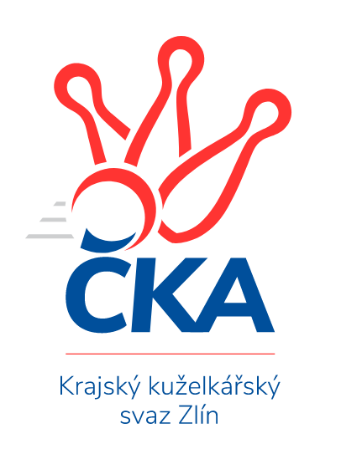 Nejlepší šestka kola - absolutněNejlepší šestka kola - absolutněNejlepší šestka kola - absolutněNejlepší šestka kola - absolutněNejlepší šestka kola - dle průměru kuželenNejlepší šestka kola - dle průměru kuželenNejlepší šestka kola - dle průměru kuželenNejlepší šestka kola - dle průměru kuželenNejlepší šestka kola - dle průměru kuželenPočetJménoNázev týmuVýkonPočetJménoNázev týmuPrůměr (%)Výkon5xJakub LahutaBojkovice4855xTomáš VybíralKelč113.454816xPetr MňačkoZlín C4837xJakub PekárekSlavičín A111.134727xRoman HrančíkMachová4824xPavel ChvatíkKelč111.094716xJiří KafkaBojkovice4825xPetr MňačkoZlín C109.494835xTomáš VybíralKelč4812xDušan TománekSlavičín B109.054813xEliška HrančíkováMachová4813xLenka HaboňováKroměříž B108.73461